Pirates Plunder at Port Madison!
Ahoy Matey!
Greenbox will provide Grog, a wee bit of Rum, and soft drinks. (Pirate translation: 1/6 bbl Sierra Nevada Summer Ale and Mt Gay Rum)

Dinner will provide Bones, Vino and the rest of the Grog, and Greens. (Pirate translation: Baby Back Ribs, finish the keg, salad, red & white wine)

Breakfast on Sunday will be catered by the Famous Pirates Bruce & Bobbi Campbell

Pirates Boats A - L: please bring a side dish to share for Dinner
Pirates Boats M - Z: please bring a desert to share for Dinner

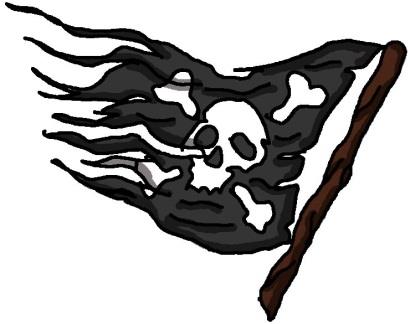 Saturday, June 22
10:00-11:00 Meet at Shilshole 
11:00 Race over to Pt Madison
5:00 Greenbox
7:00 Dinner
Sunday, June 23
8:30-9:45 Breakfast
11:00-12:00 Meet at Pt Monroe
12:00 Race back to ShilsholeRace InstructionsCommittee Boats:  	M/V Christopher C  (Chris Cowman) & S/V Anneke  (Fred Pot)VHF Channel		Channel 72Time Limit		1600 hours Saturday (Please call R/C on 72 if you retire)
			1600 hours Sunday (Please call R/C on 72 if you retire)Race Course 	A chart is attached with short, medium, and long course.  Check with committee boat prior to race.  R/C will display S, M, L for which course.  Sunday is a reverse of the “S”, “M”, or “L” course.Special Rules		This is a fun race, no flying sails.Safety Equipment	PIYA category III requiredPirates Plunder at Port Madison 2013
Competitor List and Start TimesReverse start using modified PHRF/Open Class Handicaps.  Starting times will be assigned so that the higher handicap boats start earlier than the faster boats with the goal being each class finishes at about the same time.Starting Sequence:  We will try to start on the hour at 11:00 GPS time, but be prepared after 11:00 if no wind and start with your minute offset.  We will try to communicate over VHF 72 also.05 minutes before start sequence		Blue Flag & Sound
01 minute before start sequence		Blue Flag comes down
00 minute starting sequence starts		Red Flag & SoundOther signals:Course:	“S” Short Course, “M” Medium Course, “L” Long Course will be displayed
Postponement:	AP pennant (red & white vertical stripes) & 2 soundsPirates Plunder at Port Madison 2013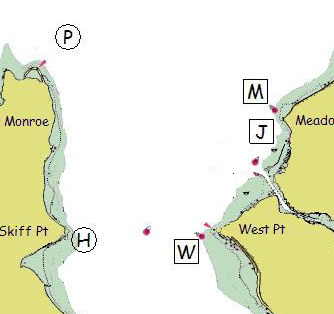 J – Shilshole Bay N Mooring Bouy (LL #16785)
H – Temporary mark at Skiff Pt – 47 39.660”N  122 29.572”W
M – Meadow Pt Bouy (LL #16765
P – Temporary mark 0.75 NM NNE of Pt Monroe
W – West Pt Buoy (LL #16805)Pirates Plunder at Port Madison 2013Start R/C boat: M/V Christopher C –42’ Power- Chris Cowman, skipperFinish R/C boat:  S/V Anneke – 30’ Catalina Sail-Fred Pot, skipperShort Course (6.01 NM) R/C displays “S”Start near Shilshole Bay N Mooring buoy “J”
Round West Point Buoy “W” to starboard
Finish at Pt Monroe temporary mark “P”Medium Course (8.63 NM) R/C displays “M”Start near Shilshole Bay N Mooring bouy “J”
Round West Point Buoy “W” to starboard
Round meadow Pt Bouy “M” to port
Finish at Pt Monroe temporary mark “P”Long Course (12.19NM) R/C displays “L”Start near Shilshole Bay N Mooring buoy “J”
Round West Point Buoy “W” to starboard
Round Skiff Pt temporary mark “H” to starboard
Round meadow Pt Bouy “M” to port
Finish at Pt Monroe temporary mark “P”CHofbrauCatalina 25Steve Hoffman23711.0011.0011.00CR61SunshineSantana 27Mike Milburn22911.0111.0111.02C4383AnnekeCatalina 30Fred Pot21011.0311.0411.05C27696MoonshineYankee 30Kirk Fraser21011.0311.0411.05CSkimmerCatalina 30Ian Campbell21011.0311.0411.05CReverieDufour 31Jeff Snell19511.0411.0611.09CR19902StriderRanger 33Keith Johnson18811.0511.0711.10C150VelellaWylie 31Ryan Helling18611.0511.0711.10CR39010RunawayNorlin 34Phil Calvert16611.0711.1011.14CFlying EagleOyster 46 ketchJack Sullivan16611.0711.1011.14CSummer SaltHunter 35Lori Petersen16211.0811.1111.15CR79150EvoloPearson 36Brian Ferris15611.0811.1211.16CRRoxieJean 35Michael Massa13811.1011.1411.20R59847IzakayaDash 34Ian Christiansen13811.1011.1411.20CR79139Blue HeavenC&C 34+ (36)Ken Wickman12611.1111.1611.23CTinuvielHunter 41Michael Hendrick12311.1111.1611.23CRForget Me KnotBene 47Don Glockner10211.1411.1911.27CR11220PantherSwan 48Chris Warner9011.1511.2111.30CR48603Plein AirMorris 48Randy Holbrook8711.1511.2211.30R79048Black KnightBene 36.7Suzanne Lusnia8111.1611.2211.32R39122KatzzengammerDehler 39Gordon Stoll8111.1611.2211.32R18927AnomalySC 50Bill Elmer3611.2011.2911.41R56203Double TakeJ145Brad Baker-311.2411.3511.49